Unit 5 Lesson 8: Calculating Products of Decimals1 Number Talk: Twenty Times a Number (Warm up)Student Task StatementEvaluate mentally.2 Calculating Products of DecimalsStudent Task StatementA common way to find a product of decimals is to calculate a product of whole numbers, then place the decimal point in the product. 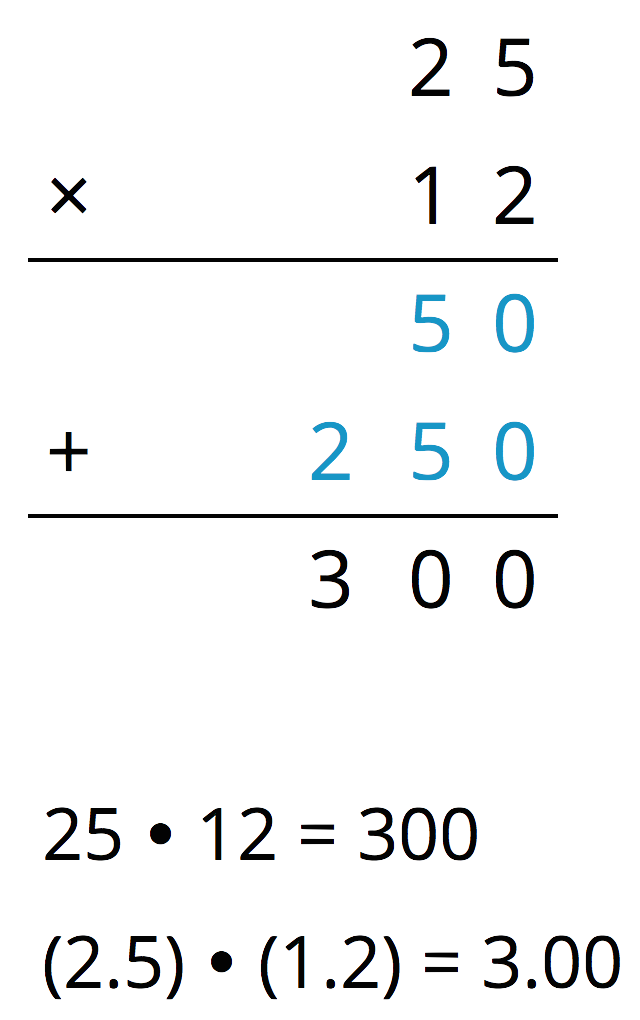 Here is an example for .Use what you know about decimals and place value to explain why the decimal point of the product is placed where it is.Use the method shown in the first question to calculate each product.Use area diagrams to check your earlier calculations. For each problem:Decompose each number into its base-ten units and write them in the boxes on each side of the rectangle.Write the area of each lettered region in the diagram. Then find the area of the entire rectangle. Show your reasoning.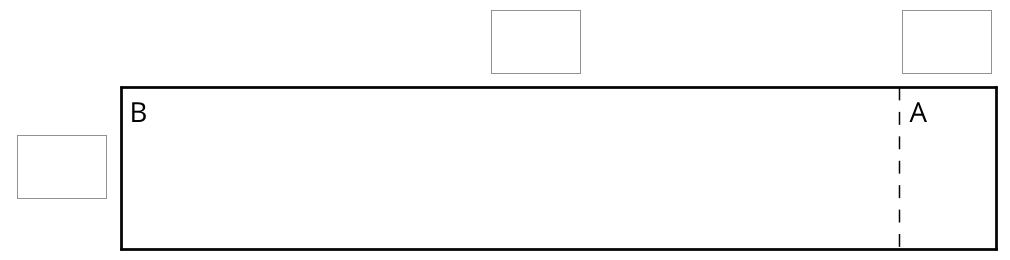 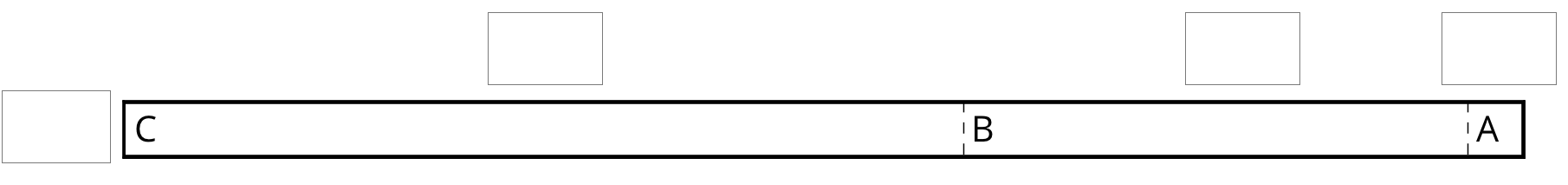 About how many centimeters are in 6.25 inches if 1 inch is about 2.5 centimeters? Show your reasoning.3 Practicing Multiplication of Decimals (Optional)Student Task StatementCalculate each product. Show your reasoning. If you get stuck, consider drawing an area diagram to help.A rectangular playground is 18.2 meters by 12.75 meters.Find its area in square meters. Show your reasoning.If 1 meter is approximately 3.28 feet, what are the approximate side lengths of the playground in feet? Show your reasoning.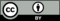 © CC BY Open Up Resources. Adaptations CC BY IM.